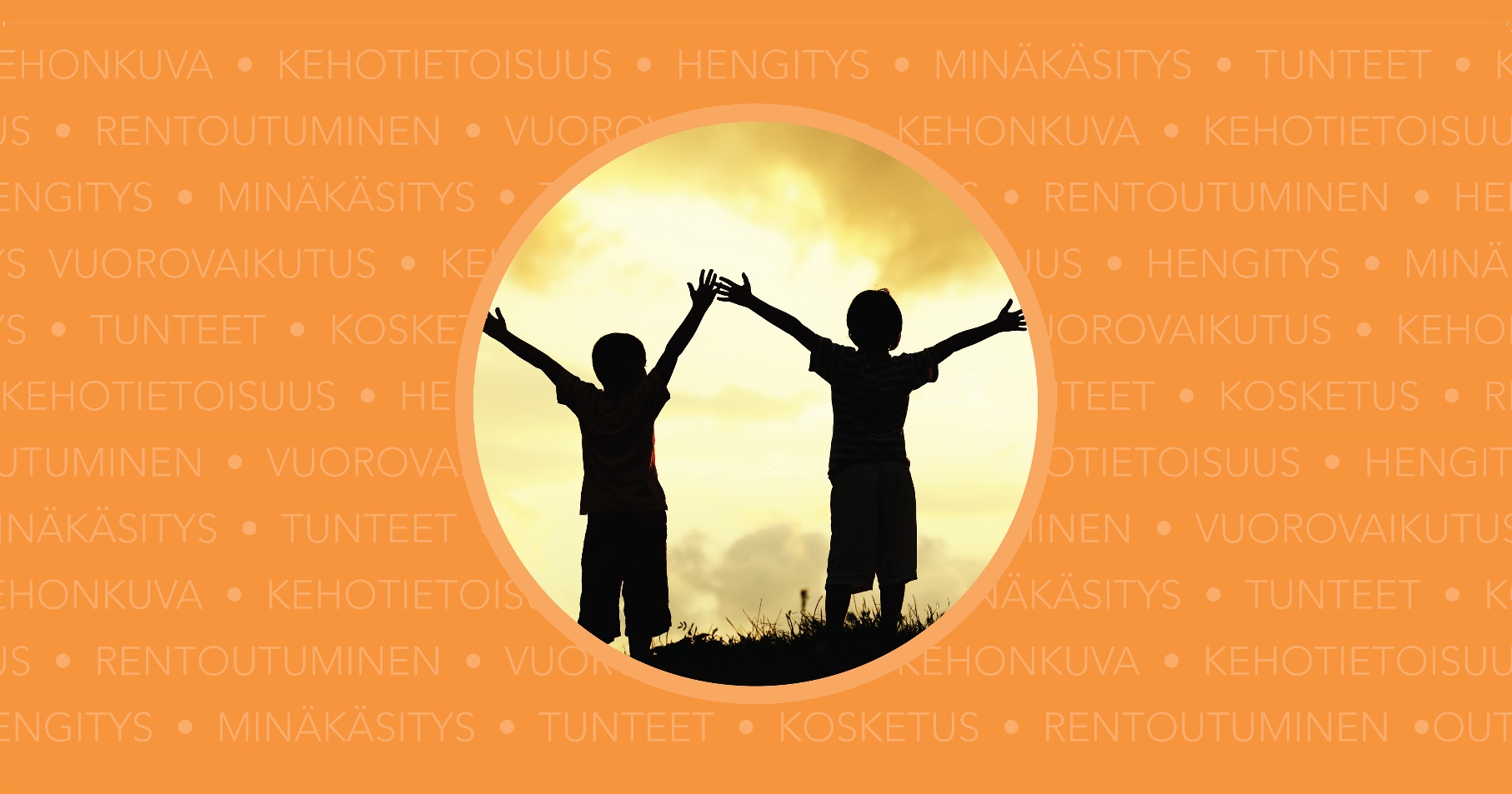 SomeBody®Tule mukaan SomeBody-ryhmään! RentoudutaanHengitelläänKehoskannaillaanKehokokeillaan Tutkaillaan kehoviestejä VälitetäänKuunnellaanTunnetaanOllaan yhdessäWho is SomeBody? SomeBody is not anybody but anybody can be somebody.SomeBody is a person who knows his/her body, mind and how they act together in social interaction. SomeBody group puts together social, mental and body, altogether SomeBody.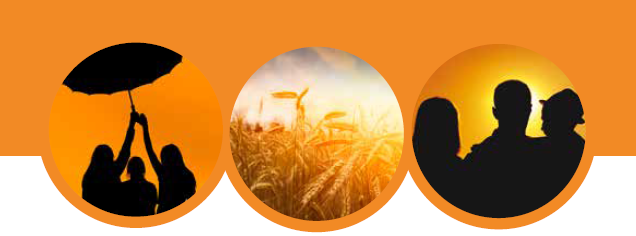 SomeBody-ryhmään osallistuttuasiymmärrät kehossasi tapahtuvan liikkeen, aktiivisuuden ja rentoutumisen vaikutukset kehoon ja mieleen, ajatuksiin ja tunteisiin oivallat oman kehon mahdollisuuksia käyttää hengitystä, liikettä, asentoja ja tuntoaistimuksia (mm. kosketus) omaan hyvinvointiisiymmärrät rentoutumisen ja keskittymisen merkityksen oppimiseen ja arjessa pärjäämiseen kavereiden ja aikuisten kanssatunnistat rentoutumiseen ja keskittymiseen liittyvät tarpeesi sekä taidat itselle sopivat rentoutumisen ja keskittymisen keinot tunnistat oman kehonkuvasi ja kehon osien suhteet tunnistat miten kehosi reagoi eri tilanteissa ja osaat paremmin ohjata kehoasi toiminaan paremmin ongelmatilanteissa tiedät ja tunnistat erilaiset tunteet: miten ne tuntuvat fyysisesti ja mielessä osaat käsitellä ja ilmaista omia ajatuksiasi ja tunteitasi sekä toimia sosiaalisissa tilanteissa omat ja muiden tarpeet, ajatukset ja tunteet huomioiden tiedät ja osaat ilmaista paremmin omat rajasi ja reviirisi sekä osaat kunnioittaa muiden rajoja ja koskemattomuutta ymmärrät myötätunnon ja itsemyötätunnon tarpeen ja merkityksen sekä osaat suhtautua paremmin erilaisuuteen ja erilaisiin ihmisiin tunnistat ja tiedät paremmin omat vahvuutesi ja voimavarasiSomeBody-ryhmä alkaa ____________ klo ________, paikka_______________SomeBody-ryhmä on aina _______________ klo _____, yhteensä _____ kertaa.SomeBody-ohjaajasi on _____________________________________________SomeBody® menetelmäksi kuntien hyvinvointityöhön -projekti	 